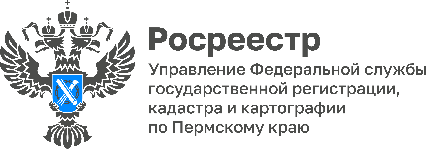 Как действует договор уступки? Ликбез от РосреестраЖитель Березников решил продать квартиру в строящемся доме, заключив с покупателем договор уступки по договору участия в долевом строительстве. Позже на государственную регистрацию было представлено соглашение о расторжении договора уступки. Можно ли было так поступить?Ситуацию комментирует начальник отдела регистрации договоров участия в долевом строительстве Управления Росреестра по Пермскому краю Елена Передернина.- По договору уступки права требования по договору участия в долевом строительстве участник долевого строительства (цедент) уступает, а цессионарий принимает права и обязанности участника долевого строительства по договору участия в долевом строительстве.По общему правилу расторжение договора возможно, если обязательства по нему не исполнены. В нашем случае договор уступки права требования по договору участия в долевом строительстве был исполнен полностью, обязательства по нему, таким образом, прекращены.В государственной регистрации права собственности на квартиру гражданину было отказано.Что же делать передумавшему цеденту?Расторгнуть договор уступки в судебном порядке или оформить новое соглашение об уступке права требования.Об Управлении Росреестра по Пермскому краюУправление Федеральной службы государственной регистрации, кадастра и картографии (Росреестр) по Пермскому краю осуществляет функции по государственному кадастровому учету и государственной регистрации прав на недвижимое имущество и сделок с ним, государственного мониторинга земель, государственному надзору в области геодезии, картографии и земельному надзору, надзору за деятельностью саморегулируемых организаций кадастровых инженеров и арбитражных управляющих. Руководитель Управления Росреестра по Пермскому краю – Лариса Аржевитина.Контакты для СМИПресс-служба Управления Федеральной службы 
государственной регистрации, кадастра и картографии (Росреестр) по Пермскому краю+7 (342) 205-95-58 (доб. 3214, 3216, 3219)614990, г. Пермь, ул. Ленина, д. 66/2press@r59.rosreestr.ruhttp://rosreestr.gov.ru/ 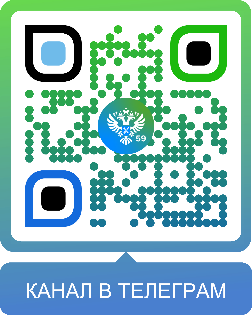 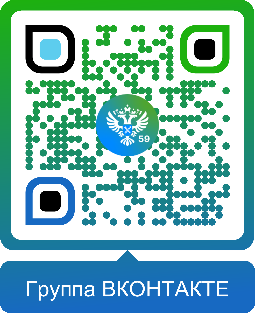 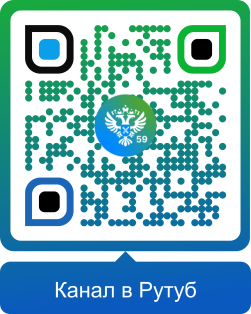 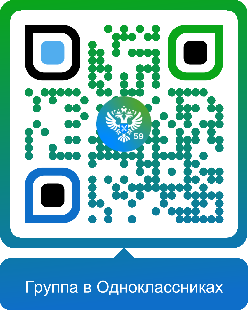 ВКонтакте:https://vk.com/rosreestr_59Телеграм:https://t.me/rosreestr_59Одноклассники:https://ok.ru/rosreestr59Рутуб:https://rutube.ru/channel/30420290